Председатель Правления ПФР Максим Топилин посетил Белгородскую область с рабочим визитом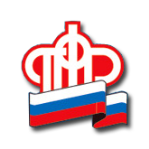 В ходе рабочей поездки, которая состоялась 13 марта, председатель Правления Пенсионного фонда Российской Федерации Максим Топилин познакомился с организацией деятельности Отделения ПФР по Белгородской области и его территориальных органов.  Максим Анатольевич посетил Отделение МФЦ №1 в Белгороде, городское Управление ПФР, Центр по выплате пенсий и обработке информации ОПФР по Белгородской области, а также Управление ПФР в Губкинском районе. В процессе знакомства с особенностями работы МФЦ и территориальных подразделений ПФР представители ведомств рассказали Максиму Топилину о внедрении методов проектного управления в реализацию ключевых функций, организации межведомственного взаимодействия в части предоставления государственных услуг. Также специалистами Центра по выплате пенсий был детально продемонстрирован функционал программных комплексов Пенсионного фонда. Основной темой совещания с представителями органов исполнительной власти региона стало развитие межведомственного взаимодействия. В частности, обсуждались вопросы совместной работы по формированию сведений Единой государственной информационной системы социального обеспечения, механизм перехода на проактивный режим в сфере  реализации государственной поддержки семей, имеющих детей. – Как оператор программы материнского капитала, с 15 апреля Пенсионный фонд переходит на проактивное оформление сертификатов на материнский капитал фактически без участия семьи. Это стало возможным благодаря межведомственному обмену информацией, то есть сведения о появлении ребенка будут поступать в ПФР из государственного реестра записей актов гражданского состояния. Это позволит оформить сертификат по сведениям реестра ЗАГС и определить необходимую для этого информацию о родителях и детях, – отметил Максим Анатольевич.Также в рамках рабочего визита Максим Топилин вручил первый в Белгородской области сертификат за рождение первенца супругам Анастасии и Кириллу Пшеничниковым. 8 марта в их семье родилась дочь Василиса. Торжественная церемония вручения сертификата на материнский капитал прошла в перинатальном центре областной больницы.